Unit 3 Lesson 2: Talking Percents1 Math Talk: Percents (Warm up)Student Task StatementEvaluate mentally.50% of 20025% of 2006% of 2003.2% of 2002 Shapes GaloreStudent Task Statement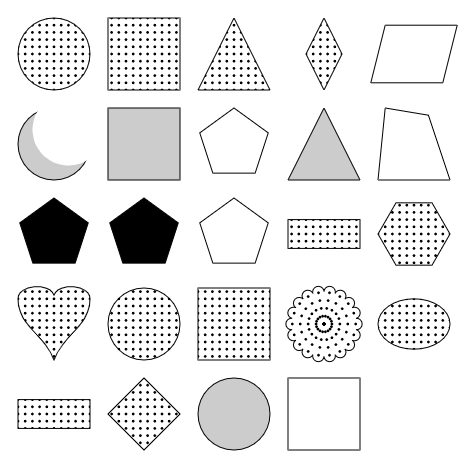 Use the image to fill in one word or number for each of the blanks. Round each percentage to the nearest whole number.of the 13 shapes with dots are circles. % of the shapes with dots are circles.5 of the    are white. % of the shapes are white. of the  shapes are quadrilaterals. % of the shapes are quadrilaterals. of the 4  are . % of the 4  are  . of the   ​​​​​​are  . % of the  are  .3 Favorite Movies and Favorite ClassesStudent Task StatementFor each question:Explain to a partner what categories you would use to calculate the percentage.Write an expression to use to find the percentage.Calculate the percentage to the nearest whole number.What percentage of the class prefer sci-fi movies?What percentage of the class prefer science class?What percentage of the class prefer dramas?What percentage of the class prefer science class and dramas?What percentage of the class prefer English class?Of the students who prefer dramas, % prefer English class.Of the students who prefer science class, % prefer sci-fi movies.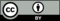 © CC BY 2019 by Illustrative Mathematics® prefer sci-fi movies  prefer drama movies total  prefer science class prefer English class total